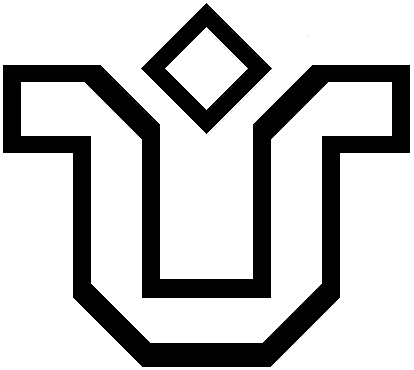 UNIVERSIDADE FEDERAL DO ESTADO DO RIO DE JANEIROCENTRO DE CIÊNCIAS HUMANAS E SOCIAIS – CCHDEPARTAMENTO DE ESTUDOS E PROCESSOS MUSEOLÓGICOS – DEPMESCOLA DE MUSEOLOGIATERMO DE AUTORIZAÇÃO DE ENTREGA DO PROJETO DE TRABALHO DE CONCLUSÃO DE CURSODe Prof (a) nome do orientador À Prof. (a): .................................................................................................., responsável(is) pela disciplina Metodologia da Pesquisa Aplicada à Museologia, do Curso de Museologia Integral/Noturno Bacharela Museologia.Autorizo o(a) aluno(a) __________________________________________, regularmente matriculado na disciplina Metodologia da Pesquisa Aplicada à Museologia, do Curso de Museologia Integral/Noturno Bacharela Museologia, entregar o projeto de monografia sob o título (provisório)_________________________________________________________________. Reitero que este aluno (a), conforme Termo de Compromisso de Orientação assinado por mim, esteve sob minha orientação no que tange ao conteúdo deste projeto para Trabalho de Conclusão de Curso a ser realizado no próximo semestre/ano letivo.Segue abaixo nota de orientação e observações sobre o trabalho:Observações: (caso o espaço abaixo seja insuficiente, usar o verso da folha):_____________________________________________________________________________________________________________________________________________________________________________________________________________________________________________________________________________________________________________________________________________________________________________________________________________________________________________________________________________________________________________________________________________________________________________________________________________________________________________________________________________________________________________________________________________________________________________________________________________________________________________________________________________________________________________________________________________________________________________________________________________________________________________________________________________________________________________________________________________________________________________________________________Rio de Janeiro, XX de mês de 20XX.________________________________________________________Assinatura do orientadorNotaOrientador(a)Co-orientador(a) (Caso tenha, especificar o nome):Média da nota de orientação de conteúdoObs:caso tenha co-orientador(a), calcular a nota do projeto (orientador(a)*co-orientador(a)/2